Številka projekta: 2021-1-RO01-KA220-VET-000028028Cilj projekta DigiGreen je podpora industrijskim sektorjem v procesu prehoda iz tradicionalne v digitalno in zeleno proizvodnjo.Podpora industrijskim sektorjem pri prehodu v digitalno in zeleno proizvodnjo.Vzpostavitev inovativnega sistema izobraževanja, ki nudi kompetence digitalne pismenosti za prehod v digitalno proizvodnjo, proizvodnjo za znižanje ogljičnega odtisa in proizvodnjo izdelkov z znakom Ecolabel Razvoj inovativnih digitalnih učnih praks.The European Commission's support for the production of this publication does not constitute an endorsement of the contents, which reflect the views only of the authors, and the Commission cannot be held responsible for any use which may be made of the information contained therein. ERASMUS+ KA2: 2021-1-RO01-KA220-VET-000028028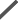 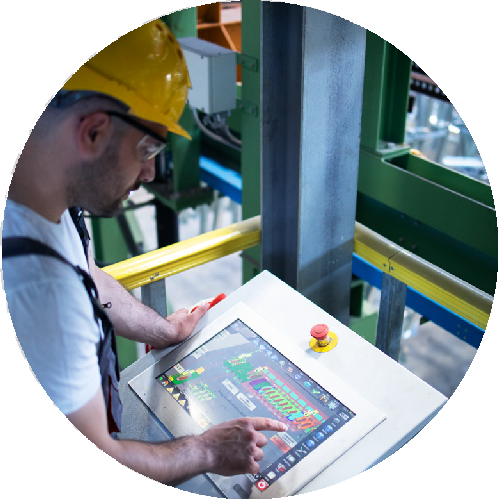 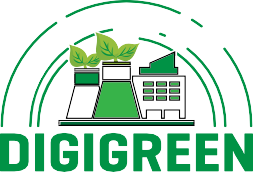 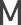 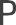 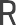 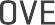 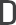 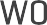 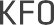 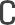 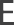 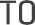 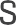 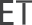 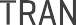 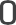 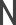 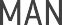 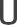 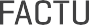 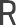 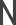 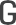 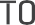 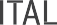 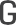 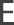 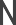 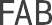 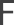 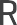 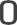 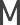 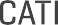 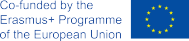 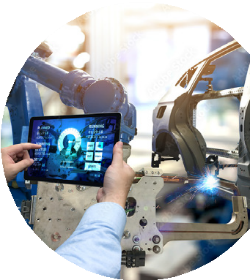 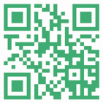 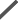 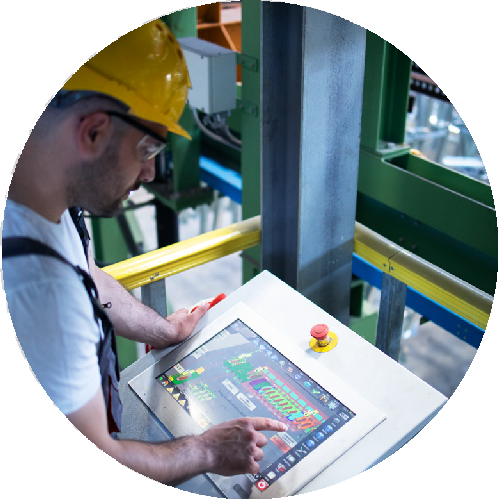 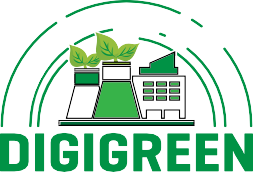 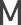 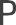 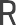 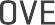 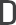 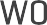 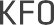 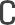 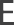 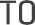 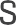 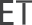 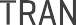 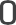 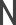 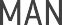 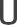 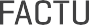 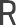 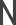 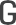 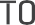 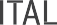 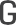 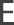 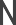 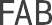 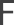 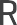 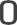 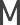 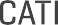 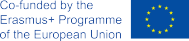 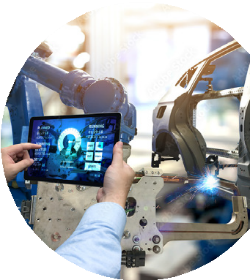 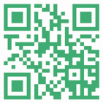 www.digigreen.erasmus.site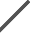 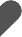 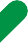 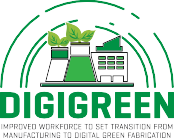 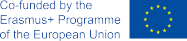 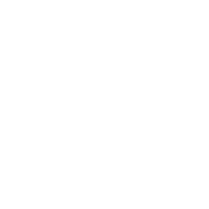 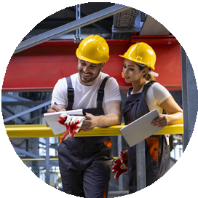 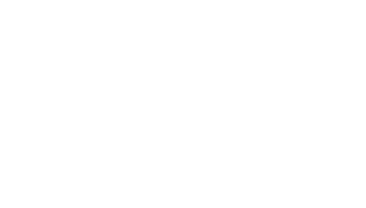 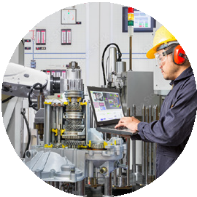 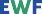 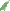 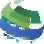 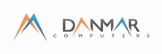 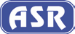 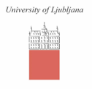 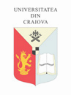 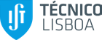 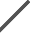 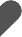 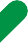 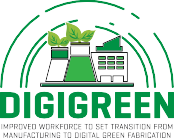 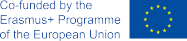 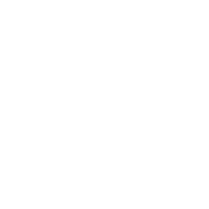 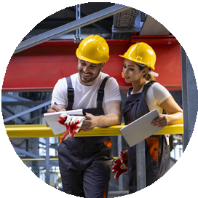 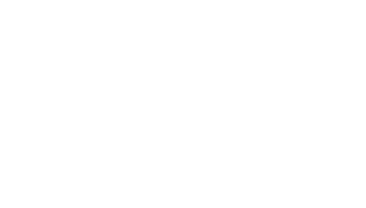 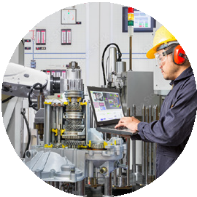 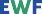 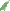 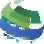 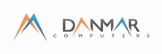 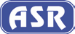 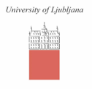 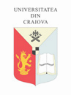 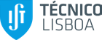 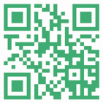 Pričakovani rezultatiUskladitev znanj vključenih za prehod v digitalno in zeleno proizvodnjo;Razvoj novega okvira usposabljanja in ocenjevanja za preusmeritev osebja iz tradicionalne proizvodnje v digitalno;Vodnik z metodologijami za digitalno usposabljanje in ocenjevanje;Nova zasnova okvira usposabljanja in ocenjevanja, smernica, ki jo bodo upoštevali vsi strokovnjaki iz industrije, ki sodelujejo pri preobrazbi svojega proizvodnega sistema v digitalno in zeleno proizvodnjo;Digitalna orodja in podatki za usposabljanje  in ocenjevanje;E-knjiga v dveh delih:V1 – Digitalna pismenost za učitelje, učence in osebe, ki zgodaj opustijo šolanje / Kako učiti najnovejše proizvodne tehnologije za digitalno in zeleno izdelavo.V2 – Metodologije ocenjevanja, prilagojene za mikro-učenje in učenje s spletnimi seminarji.DogodkiPraktični seminarji DIGIGREEN Digitalna orodja DIGIGREENDIGIGREEN iniciativa za spodbujanje Digitalne in Zelene proizvodnje Zaključna evropska konferenca                                  www.digigreen.erasmus.siteKdo pridobiUčitelji/učenci, ki potrebujejo izboljšati svoje pedagoške sposobnosti za poučevanje v virtualnem učnem okolju in za poučevanje povezano z digitalnimi tehnologijami, ki bodo nadomestile konvencionalne tehnologije;Osebe, ki želijo izboljšati svoje kompetence v digitalnih proizvodnih procesih;Osebe, ki potrebujejo izboljšanje dostopa do trga dela z dodatnimi kompetencami;Mladi, ki zgodaj prenehajo s šolanjem;Strokovnjaki podjetij, ki se morajo soočiti s prehodom iz tradicionalne proizvodnje v digitalno in zeleno proizvodnjo.PartnerjiUniverza v CraioviEWF Evropska zveza za Varjenje, Spajanje in Rezanje Univerza v LizboniUniverza v Ljubljani Romunsko združenje za varjenjeDanmar ComputersThe European Commission's support for the production of this publication does not constitute an endorsement of the contents, which reflect the views only of the authors, and the Commission cannot be held responsible for any use which may be made of the information contained therein.ERASMUS+ KA2: 2021-1-RO01-KA220-VET-000028028